ŞANLIURFA TİCARET VE SANAYİ ODASI  RÖMORKLAR PAZAR ARAŞTIRMASI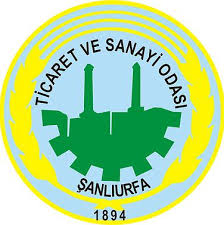     2019disticaret@sutso.org.trGTİP: 871620- Römorklar: Tarımda kullanılmaya mahsus kendinden yüklemeli veya boşaltmalı römork veya yarı römorklar; eşya taşımaya mahsus diğer römork ve yarı römorklarRömork ürün grubu, yarı treyler sektörü olarak adlandırılan treylerin ön aksı olmayan modellerden biridir. Yarı treyler genellikle ürün ve malzeme taşırken kullanılmaktadır. Karavan, yarı- seyahat treyleri veya mobil evler de yarı treyler kategorisine girmektedir. 26.001lb ve üzeri kamyon modellerinde römorka rastlanmaktadır. Küresel yarı treyler sektörünün 2020 yılı itibariyle 34,3 Milyar $ olacağı öngörülmektedir. 2015- 2020 yılları arasında %12’lik yıllık bileşik büyüme oranı yaşanması beklenmektedir. En büyük hacimli yarı treyler sektörüne sahip olan Asya- Okyanusya’nın ise bu dönemde yıllık %8,1 oranında büyüme yaşama ihtimali yüksektir.Römorklar alt sektörü ticaret hacmi 2015-2018 arasında yılda ortalama %5 artmış ve 1,5 Milyar $ seviyesine yükselmiştir. Almanya römorklar ürün grubunda en fazla ihracat gerçekleştiren ülkedir. Hollanda ise, en önemli ithalatçı konumundadır. Türkiye 2018 yılında 9 Milyon $ ihracatla ülke sıralamalarında 15.sırada yer almaktadır. İthalat değerleri ise ihracata göre çok düşük seviyelerde gerçekleşmektedir (2018 ithalatı 44 Bin $, 129.sıra).Dünya Römork İhracatı ve İthalatı (Bin Dolar)Türkiye Römork İhracatı (Bin Dolar)Türkiye’nin römork ihracatı 2014-2017 yılları arasında yılda ortalama %60 artmış ve 14,4 Milyon $ seviyesine yükselmiştir. 2018 yılında ise bu oran %40 oranında azalarak 9 Milyon $ seviyesine düşmüştür. Küresel ihracat hacmine kıyasla düşük seviyelerde olan Türkiye’nin ihracatı, yüksek oranda artmasına rağmen, Türkiye’nin küresel pazardaki payında önemli bir değişiklik olmamıştır. Ayrıca römork, rapor kapsamında analiz edilen ilgili alt sektörler arasında Türkiye’nin en düşük ihracat hacmine sahip grubu olduğu gözlemlenmiştir.Türkiye, ağırlıklı olarak yakın coğrafyada veya Afrika kıtasında bulunan ülkelere ihracat gerçekleştirmektedir. Bu ülkelerin bir kısmında Türkiye’nin lojistik avantajının olması ve bazılarında tarım sektörünün ekonomideki payının yüksek olması, ülkeleri öne çıkaran faktörlerdendir. Küresel pazarda Çin, ABD, Almanya ve İtalya ile rekabet etmektedir. Azerbaycan, Romanya, Sırbistan, Makedonya ve Bulgaristan Türkiye’nin lider olduğu römork pazarlarıdır.BAŞLICA PAZARLARCezayir, tarım sektörünün büyüklüğüyle öne çıkan Afrika ülkelerinden biridir. Ülkede tarım sektöründeki mekanizasyon oranı yüksek olmasa da, Cezayir Hükümeti’nin yatırımlarıyla bu oranın gelecek dönemde artacağı öngörülmektedir. Mekanizasyondaki artışın, römork ithalatını da olumlu yönde etkilemesi yüksek olasıdır. 2014-2018 arasında yılda ortalama %11 büyüyen ve 800 Bin $’lık hacme ulaşan pazarda, Türkiye’den yapılan ithalat 100 Bin $ seviyelerindedir. Pazara 2013 yılında giren Türkiye, Çin ile beraber pazarın düşük fiyat segmentindeki ürün talebini karşılamaktadır. Pazarda lider olan Fransa’nın ise, Cezayir’deki payı düşme eğilimindedir. Yapılan analizler, Fransa’nın pazardaki hâkimiyetinin azaldığını, Türkiye ve Çin gibi düşük fiyatlı ürün tedarikçilerinin pazarda büyüdüğünü göstermektedir. Ayrıca, Cezayir için traktörü de kapsayan ağır yük taşıtları sayısının artacak olması da bu durumu desteklemektedir.Azerbaycan, 2017 yılında 11 Milyon $’lık römork ithalatının 10 Milyon $’lık kısmını Türkiye’den karşılamaktadır. Pazardaki talebin yaklaşık %90’nını karşılayan Türkiye, Azerbaycan’da baskın yapıdadır. Son 10 yıllık dönemde sürekli olarak büyüyen tarım sektörünün de etkisiyle 2015-2017 yılları arasında yılda ortalama %25 büyüyen Azerbaycan römork pazarında, aynı dönemde Türkiye’den yapılan ithalat pazar büyümesinin üzerinde artırmıştır. Bu durum, Türkiye’nin pazardaki payının yüksek oranda artırdığını göstermektedir. Geçmiş dönemde Azerbaycan’da lider olan Almanya’nın pazara ihracatının azalması ve pazardaki talebin düşük fiyatlı ürünlere kayması, Türkiye’nin etkinliğinin artmasının başlıca nedenidir. Ayrıca, Türkiye’nin pazara yakınlığı da lojistik avantaj yaratmaktadır.Irak, da Azerbaycan gibi Türkiye’nin baskın yapıda olduğu pazarlardandır. 700 Bin $’lık talebin 600 Bin $’lık kısmı Türkiye’den tedarik edilmektedir. Son dört yıllık dönemde Türkiye’den yapılan ithalat pazarın üzerinde büyümüş ve Türkiye’nin pazardaki payı yükselmiştir. Daha önce Irak’ta etkin olan ABD’nin pazardan çıkması, Türkiye’nin pazarda büyümesinde önemli rol oynamıştır. Pazara ihracat gerçekleştiren bir diğer ülke ise Almanya’dır. Ancak, Türkiye’nin pazara coğrafi yakınlığı ve fiyattaki rekabetçiliği, gelecek dönemde de Türkiye’yi pazarda öne çıkaracağı tahmin edilmektedir.Makedonya, römork ithalatını 2014-2018 yılları arasında yılda ortalama %40 seviyelerinde artırmıştır. Pazardaki yüksek oranlı büyümenin sebebi, tarım sektöründeki mekanizasyonun artmasıdır. Yaklaşık 900 Bin $ hacimli pazarda Türkiye’nin payı %80’ın üzerindedir. İhracatı pazara paralel şekilde büyüyen Türkiye’nin Makedonya’da en fazla öne çıkan ülke olmasında, kalite/fiyat oranı yüksek ürünleri ihraç etmesinin payı büyüktür. Pazara ihracat gerçekleştiren diğer ülkeler, Avrupa’da yer almaktadır. Ancak, pazarın son dört yıldaki gelişimi, bu ülkelerin Türk ihracatçılara rekabet açısından tehdit oluşturmadığını göstermektedir.Sudan, ithal ettiği römorkların %80’nini Türkiye’den tedarik etmektedir. 1,2 Milyon $ hacimli pazar, 2014-2017 arasında yılda ortalama %9 büyümüştür. Aynı dönemde Türkiye’den yapılan ithalat ortalama %90 artmıştır. Fransa’nın pazardan çıkması ve Çin’in pazara ihracatının azalması, Türkiye’nin pazar büyümesindeki başlıca sebeplerdir.Etiyopya, tarım sektörünün ülke ekonomisindeki konumu sebebiyle ön plana çıkan pazarlardan biridir. 5,7 Milyon $ hacimli pazarda 2013-2016 arasında yapılan römork ithalatı, yılda ortalama %100’ün üzerinde artmıştır. Bu duruma, Etiyopya’nın %10 seviyelerindeki ekonomik büyümesinin önemli katkısı bulunmaktadır. Çin, 2013 ve 2015 yıllarında %80’in üzerindeki payla hâkim olduğu Etiyopya römork pazarına, düşük fiyatlı ürün ihraç etmektedir. 2016 yılında pazarda söz sahibi olan Polonya olmuştur ithalatın %80’in üzerinde paya sahip olmuştur. Pazarda etkin olan diğer ülkeler İtalya, Fransa ve Türkiye’dir. 200 Bin $ seviyelerinde ihracat gerçekleştiren Türkiye, pazara 2015 yılında girmiştir. Sonuç olarak, Etiyopya pazarındaki talebin düşük fiyatlı ürünlere yoğunlaşması, Türk ihracatçılar için Etiyopya’yı cazip hale getirmektedir.Nijerya, son yıllarda petrol fiyatlarının düşmesinin de etkisiyle birçok ürün grubunda olduğu gibi römork ithalatını da azaltmıştır. 800 Bin $ hacimli Nijerya römork ithalatı pazarı, son dört yıllık periyotta yılda ortalama %19 daralmıştır. Aynı dönemde Türkiye’den yapılan ithalat da pazara paralel olarak azalmış ve 200 Bin $ seviyesine gerilemiştir. Pazarda her yıl farklı ülkeler girmektedir. 2014-2015 Çin, 2016 Hindistan ve Çin, 2017 Brezilya ve Türkiye son olarak 2018 yılında Hindistan, Çin ve Afrika pazarda söz sahibi olmuştur.Bulgaristan, Türkiye’nin pazara yakınlığıyla lojistik avantaja sahip olduğu ülkelerden biridir. Ancak, son yıllarda pazarda talep edilen ürünlerin orta ve yüksek fiyat segmentinde olması, Batı Avrupa ülkelerinin payının artmasına neden olmuştur. 2018 yılında 4,5 Milyon $ hacimli pazardaki segment eğilimi ve Batı Avrupa ülkelerinin pazardaki konumu, pazarda %3 seviyelerinde payı olan Türkiye için tehdit oluşturmaktadır. Diğer yandan, AB’den alınacak 8 Milyar Euro’luk tarım desteğinin, römork ithalatını ve Türkiye için pazardaki fırsatları artırması beklenmektedir.Türkiye’nin römork alt sektörüne yönelik gerçekleştirilen dış ticaret analizinde öne çıkan hususlara aşağıda yer verilmiştir:► Türkiye’nin römork ihracatı 2014-2017 arasında yüksek oranda artma eğilimindedir.► Türkiye’nin römork ihracatında yakın coğrafyadaki ülkelerin yanı sıra, Afrika pazarına da yoğunlaştığı tespit edilmiştir.► Azerbaycan, Irak, Makedonya ve Sudan pazarlarında lider olan Türkiye, bu ülkelerin tümüne ihracatını son dört yılda yüksek oranda artırmıştır.► Türkiye, Kenya, Bulgaristan, Fildişi Sahilleri, Cezayir ve Etiyopya pazarlarına yeni giriş yapmıştır.► Analiz edilen pazarlarda Türkiye’nin öne çıkan rakipleri coğrafi farklılık göstermektedir. Çin, ABD, Almanya ve İtalya, bu ülkelerden bazılarıdır.HEDEF PAZARLAR VE ANALİZLERİÖZBEKİSTAN ÜLKE ANALİZİTürkiye ile TicaretTürkiye Özbekistan arası ticaret hacmi yıllar itibarıyla istikrarlı biçimde artış kaydetmektedir. 2000’li yılların başında 168,4 milyon dolar seviyelerinde olan dış ticaret hacmimiz 1,5 milyar dolar seviyesini aşmış durumdadır.İki ülke arası ticari ilişkilerin son on yıldır düzenli biçimde geliştiği söylenebilecek olsa da Türkiye’nin aleyhine bir gelişim söz konusudur. 2003 yılından beri sürekli ticaret açığı verdiğimiz Özbekistan’a olan ihracatımız 2000 yılında 82 milyon dolar seviyelerinden yaklaşık 7 kat artış kaydederek 680 milyon dolara ulaşmış olup, aynı dönemde 85,7 milyon dolar olan ithalatımız ise 8 kattan fazla artarak 823,3 milyon düzeyine yükselmiştir.Römorklar: Özbekistan römork ihracatı 2015-2018 yılları arasında artma eğilimindedir. 2018 yılında 489 Bin $ olan römork ihracatının 465 Bin $’lık kısmını Tacikistan ülkesine yapmaktadır. Römork ihracatında söz sahibi ülkeler sırasıyla Tacikistan, Kazakistan ve Türkiye’dir.Römork ithalatı 2015-2018 yılları arasında %50 oranında artmıştır. 2018 yılında 1,2 Milyon $ seviyesinde olan ithalatın 561 Bin $’lık kısmını Çin’den yapmaktadır. Başlıca ihracatçı ülkeler Çin, Letonya, Belarus ve Türkiye’dir. Türkiye’nin Özbekistan’a römork ihracat miktarı 100 Bin $ seviyesindedir.Genel Bilgiler:Özbekistan Merkez Asya’nın en kalabalık ülkesi olarak, tarihsel geçmişi ile diğer komşularından farklı ve içinde bulunduğu coğrafya itibarıyla, sahip olduğu zengin yer altı kaynaklarıyla gelecek vadeden bir ülke konumundadır. Özbekistan ticari anlamda çok büyük fırsatlar sunmaktadır. Bu nedenle, ticaret ve yatırıma odaklanan başta Çin, Güney Kore ve gelişmiş bazı Batı ülkeleri Özbekistan’la siyasi ve ekonomik ilişkilerini giderek güçlendirmeye çalışmakta, diğer yandan Rusya Federasyonu da özellikle enerji, petrol ve doğalgaz yatırımlarına ağırlık vermektedir. Özbekistan ekonomisi; pamuk, altın, uranyum ve doğal gaz dahil olmak üzere ağırlıklı olarak metal üretimine dayanır. Tarım sektöründe Özbekistan dünyada pamuk ihracatında beşinci sırada, pamuk üretiminde ise altıncı sırada yer almaktadır.Piyasa ekonomisine geçmeyi hedeflemesine rağmen, ülkede yabancı kaynaklı yatırımı caydıran sert ekonomik kontroller bir şekilde devam etmektedir. Mevcut merkezi ve stratejik konumuna rağmen doğal kaynaklarının zenginliği, yüksek nüfusu, BDT ülkeleriyle uygulanan gümrük birliği imkânları, yatırım ve üretim için kullanılan başta enerji, hammadde ve işgücü olmak üzere girdi maliyetlerinin düşüklüğü, doymamış ve giderek büyümekte olan bir pazara sahip olması Özbekistan’ın öne çıkan avantajları olarak değerlendirilebilir. Türkiye ile Özbekistan ve Kazakistan arasındaki ekonomik ve ticari ilişkilerin geliştirilmesi amacıyla ülkeler arasında çeşitli anlaşma ve protokoller imzalanmış ve ilişkiler sağlam temellere dayandırılmaya çalışılmıştır. Bu anlaşma ve protokoller girişimciler için devlet güvencesi yaratmakta ve ilişkilerin derecesini giderek arttırmaktadırlar. Ancak iki ülke için de ticari ve ekonomik açıdan ilişkiler önemli bir potansiyele sahip olsa da, henüz arzu edilen seviyeye ulaşmamıştır.Özbekistan için Türkiye önemli bir ticarî paydaş konumunda olsa da, Türkiye’nin dış ticaretinde Özbekistan çok düşük bir paya sahiptir. Orta Asya ülkeleri ve Rusya arasında çeşitli ekonomik topluluklar oluşturulmuştur. Bu toplulukların en temel amacı; birlik üyesi ülkeler arasında ekonomik bütünleşmeyi sağlamak ve gümrük tarifelerinin baskın ülke konumundaki Rusya’nın tarifelerinin diğer ülkelerce benimsenmesini sağlamaktır. Bu durum Türkiye dâhil diğer ticarî paydaş ülkelerin de ticaretlerini saptırıcı bir etki yaratmaktadır.Özbekistan ile Türkiye’nin ticarî ve ekonomik ilişkilerinde yeterince yakınlaşamamaları, bu ülkenin coğrafi olarak Türkiye’ye uzak pazarlar olmasından da kaynaklanmaktadır. Aynı zamanda Özbekistan’ın kara devleti olması ve açık denizde kıyılarının olmayışı ülkelerarası dış ticareti kısıtlamaktadır.Sonuç olarak, Türkiye ve Özbekistan ortak bir geçmişin verdiği değerlerle birbirleriyle yakın, ancak henüz arzu edilen seviyeye ulaşamamış bir ilişki içerisindedirler. Dünya piyasalarında çok daha etkili ve güçlü aynı zamanda da dünyaya entegre olmuş bir Türkiye ve Özbekistan için uluslararası siyasi, ekonomik ve ticari ilişkiler güçlendirilmeli ve ülkelerarası yardımlaşma ve dayanışma sağlanmalıdır. Böylece güç birlikteliğine giden ülkelerin siyasi ve ekonomik menfaatleri korunarak faydaları maksimize edilebilecektir.CEZAYİR ÜLKE ANALİZİTürkiye ile TicaretTürkiye ile Cezayir arasındaki ticarette 2005 yılı öncesinde Cezayir lehine seyreden dış ticaret dengesi, Cezayir’e yapılan ihracatın düzenli olarak her yıl artmasıyla, 2006 yılından itibaren Türkiye lehine fazla vermeye başlamıştır. Türkiye lehine olan dış ticaret dengesi 2018 yılında 893 milyon ABD Dolarına ulaşmıştır.Türkiye’nin Cezayir’e İhracatı2017 yılında Türkiye’den Cezayir’e gerçekleştirilen 1,7 milyar ABD Dolarlık ihracat, 2018 yılında yine 2 milyar ABD Dolar düzeyinde gerçekleşmiştir.
Diğer taraftan, kayıt dışı ekonomi kapsamında değerlendirilen bavul ticareti yoluyla da yıllık yaklaşık 100-150 milyon ABD Doları tutarında bir ihracat gerçekleştirildiği tahmin edilmektedir.
Bunun yanı sıra İspanya, Fransa ve İtalya limanları üzerinden ülkemiz menşeli malların « re-export » yoluyla veya Magrep Birliği üyesi ülkelerden transit olarak Cezayir’e geldiği ve bu ticaretin yıllık toplamının yaklaşık 300-350 milyon ABD Doları civarında bir rakama ulaştığı tahmin edilmektedir.
İhraç edilen başlıca ürünler, karayolu taşıtları için aksam ve parçalar, inşaat aksamı, dizel motorlar, kablolar, buzdolapları, maden işleme makineleri, plastik çubuk ve profiller, hazır giyim, demir çelikten profiller, kumaş, gıda işleme makineleri, tarım işleme makineleri, elektrik panoları ve demir çelikten sobalardır.Türkiye’nin Cezayir’den İthalatı2017 yılında 766 milyon ABD Doları olan Cezayir’den ithalatımız, 2018 yılına 1,1 milyar ABD Dolarına yükselmiştir. 2018 yılında Türkiye’nin Cezayir’den ithalatının %91’ini petrol gazları ve diğer gazlı hidrokarbonlar ve petrol yağları oluşturmaktadır.Römorklar: Hükümetin yatırımları ve teşvikleriyle büyüme eğiliminde olan Cezayir tarım sektöründe, mekanizasyon oranı düşüktür. Bu nedenle, römorklar ürün grubunun pazar hacmi düşük olup, 1 Milyon $’ın altında seyretmiştir. Pazara orta fiyat segmentinde ürün ihraç eden Fransa, Cezayir’de lider konumdadır. İkinci en büyük tedarikçi olan Polonya ise, pazarın yüksek fiyatlı ürün talebini karşılamaktadır. Pazara 2013 yılında giren Türkiye ise, Cezayir’e düşük fiyatlı ürün tedarik etmektedir.Tarım sektöründe destek ve teşvik gibi olumlu gelişmelerle beraber, mekanizasyon oranının artma eğiliminde olması, römorklar ürün grubunda yapılan ithalatın da artmasına neden olmuştur. Polonya’nın pazara ihracatının yüksek oranda artmasının nedeni, pazara yeni girmesidir. Ek olarak, Türkiye’nin de pazara yeni girdiği ve pazarda kısa sürede önemli pay elde ettiği tespit edilmiştir. Diğer yandan, Fransa’nın pazardaki payının azalması, Türkiye için Cezayir’de fırsat yaratmaktadır.Satış Dağıtım Kanalları: Tarım, makine ve inşaat sektöründe kullanılan araç üstü ve diğer ithal malı ekipmanların yerel distribütörler ve acentalar aracılığı ile müşterilere satışı ve dağıtımı yapılmaktadır. Bu bağlamda ülkede satış konusunda etkili olunabilmesi için yerel dağıtım acentaları ve ortaklıkların kullanılması tavsiye edilmektedir. Acentaların hem müşteri bulunmasında hem de Türk ve Cezayirli firmalar arasındaki bağlantıların sağlanmasında önemli katkıları bulunmaktadır. Cezayirli firmalar, yurtdışı üretimi olan ekipmanlara leasing verebilmektedir. Dolayısıyla, leasing, ülkedeki yüksek ücretli makinelerin ve ekipmanlarının satışında da oldukça etkin bir satış ve dağıtım kanalıdır.Türkiye için Pazardaki Fırsat ve Tehditler:Fırsatlar► Ekonominin doğal kaynaklara bağımlılığını azaltmak ve ülkedeki yüksek oranlı işsizliğe çözüm getirmek amacıyla, petrol dışı sanayi alanlarında ve tarımda yatırımların artırılmasının hedeflenmesi► Ekonominin gelecek dönemde %3-%4 bandında büyümesinin beklenmesi► Tarım sektöründe artan yatırım ve teşviklerin römork ithalatına olumlu yansıyacağı beklentisi► 2014-2018 arasında yılda ortalama %11 büyüyen römork pazarı► ABD’nin pazardaki etkinliğinin azalmasıTehditler► Ülke ekonomisinin doğal kaynaklara bağımlı olması ve kamu gelirlerinin enerji fiyatlarındaki dalgalanmalardan kolayca etkilenmesi► Yüksek oranda artan nüfusla birlikte kişi başı gelirde düşüş beklenmesi► Risk değerlerinin dünya ortalamasının üzerinde olması► 2016 ve 2017 yıllarında inşaat sektöründe daralma beklenmesi► Pazarda güçlü konumda olan İtalya, Almanya ve Fransa’nın gümrük vergisinden muaf olması ve İtalya ve Fransa’nın pazara yakınlıklarıyla elde ettikleri lojistik avantaj► Pazara düşük fiyat segmentinde ürün ihraç eden Çin’in Cezayir’de büyümesi► Almanya’nın pazarda artan etkinliğiKATAR ÜLKE ANALİZİTürkiye ile TicaretKatar, Bakanlığımız tarafından 2018-2019 döneminde Hedef Ülkelerden birisi olarak belirlenmiştir.Ülkede yabancı yatırımcı için potansiyel arz eden en önemli sektör müteahhitliktir. Katar’da önümüzdeki yıllar için planlanan 200 kadar yatırım projelerinin toplam tutarı yaklaşık 200 milyar $ düzeyindedir. Bunun % 43’ü altyapıya giderken, kalanı sağlık ve eğitim sektörleri için kullanılacaktır.  Sektörde Türk firmalarının en önemli rakipleri İtalya, Almanya, İngiltere ve Çin firmalarıdır.  Pazarın küçük olması ve inşaat sektöründe yoğunluklu olması rekabeti beraberinde getirmektedir.Türkiye’nin Katar’a İhracatı
Türkiye ve Katar arasında ikili ticaret hacmi son yıllarda hızla artmıştır. 2010 ve 2011 yıllarında Türkiye Katar’a yönelik olarak ithalat fazlası vermeye başlamıştır. 2012 yılında Katar’a olan ihracatımız % 37 artarak 257 milyon dolar olarak gerçekleşmiştir. 2013 yılında %5 azalarak 244 milyon dolar olmuştur. 2014 yılında Katar’a olan ihracatımız % 41 artışla 344 milyon dolar olarak gerçekleşmiştir. 2015 yılında ihracat artmaya devam ederek 423 milyon dolar olmuştur. 2016 yılında Katar’a olan ihracatımız sırasıyla % 4 artarak 439 milyon dolar, dış ticaret hacmimizde 710 milyon dolar olarak gerçekleşmiştir. 2017 yılında ise Katar’a olan ihracat %48 oranında artarak 649 milyon dolar olmuştur. Katar’a Suudi Arabistan’ın önderliğinde uygulanan ekonomik ve siyasi ambargo nedeniyle, Katar ihracat konuusunda Türkiye’ye yönelmiştir. 2018 yılında da ihracat bir önceki yıla göre %69 artarak 1,1 milyar dolara yükselmiş, dış ticaret hacmi de 1.4 milyar olarak gerçekleşmiştir.
Katar’ın 2018 yılında toplam ihracatımızdaki payı % 0,7 ve en fazla ihracat yaptığımız ülkeler arasında ise 39. sıradadır.Türkiye’nin Katar’dan İthalatıSektörel bir yaklaşımla ihracatımız incelendiğinde; her türlü inşaat malzemeleri, ev tekstil ürünleri ve contract mobilya ürünleri, makarna, zeytinyağı, domates salçası,  şekerli ve çikolatalı ürünler, bisküvi, süt ürünleri, doğal taşlar, kuyumculuk ve mücevher ürünleri, porselen, seramik ve cam ürünleri, beyaz eşya ve oto yan sanayi gibi ürünlerin ihracatımız açısından Katar pazarında önemli bir potansiyel mevcut olduğu değerlendirilmektedir.Katar’dan ithalatımızda ise ağırlıklı olarak işlenmemiş alüminyum, kimyasal maddeler, plastik ve plastik mamulleri bulunmaktadır.Römorklar: Katar’da tarım sektörünün önemi diğer hedef pazarlara kıyasla oldukça düşüktür. Tarım sektörü, Katar ekonomisinin %0,1’inden daha azını oluşturmaktadır ve sektöre yönelik yatırımlar da minimum seviyede gerçekleşmektedir. Bu durum, römork pazarının da düşük hacimde olmasına sebep olmuştur. 200 Bin $ hacimli pazarda Suudi Arabistan’dan yapılan 100 Bin $’lık ithalat ile talebin yarısı karşılanmıştır. İthalat değeri artma eğiliminde dahi olsa pazarın Katar’ın römork ürün grubunda yaptığı ithalat için ağırlıklı olarak Arap Yarımadası’nda bulunan diğer ülkeleri tercih ettiği gözlemlenmiştir.Satış Dağıtım Kanalları: Katar’da, ithalata yönelik, küçük ve rekabetçi bir pazar yapısı olduğu için, pazarlama açısından acentalar önemli bir rol oynamaktadır. Malın pazardaki başarısı, acenta veya distribütörün pazarlama ağının yaygınlığı ve etkinliği ile doğru orantılıdır. Bu bağlamda, iş birliği yapılan acentaların başka bir rakip firmayı da temsil edip etmediği bilgisi önem arz etmektedir. Rakip firmaları temsil eden acentaların bilgi paylaşımı açısından risk oluşturabileceği göz önünde bulundurulmalıdır. İhracatçı firmaların pazara girişleri konusunda yerel acentalar ve temsilciliklerle çalışmalarını düzenleyen yasalarda bu tür kurumlarla çalışılmasının gerekliliğinin altı çizilmektedir. Bu bağlamda Katar yasalarına göre yerel temsilcilerin ya da acentaların en az %51’nin Katar’lı bir sahibinin olması gerekmektedir. Pazara yeni giren firmalar tarafından acenteler daha yoğunluklu kullanılırken, pazarda belirli bir konuma gelmiş firmalar yerel temsilciliklerle ve diğer endüstriyel aracılarla çalışmaktadır.Türkiye için Pazardaki Fırsat ve Tehditler:Fırsatlar► Kişi başına düşen gelir açısından dünyanın en zengin ülkesi olması► Ekonominin doğal kaynaklara bağımlılığını azaltmak amacıyla, petrol dışı sanayi alanlarında yatırımların artırılması► Dışa açık bir ekonomik yapının olması ve incelenen risk göstergelerinin dünya ortalamasının altında değere sahip olması► Yüksek hızda büyüyen ve gelecek dönemde de aynı hızda büyümesi beklenen inşaat sektörü sayesinde asansörler ve vinçler alt sektörleri ithalatının artacağının öngörülmesi► Rapor kapsamında analiz edilen ürünlerin toplam ithalatının 2014- 2018 arasında yılda ortalama %14 artmasıTehditler► Petrol ihracatına bağımlı ekonominin, petrol fiyatlarındaki değişimlerden kolayca etkilenebilen yapısı nedeniyle risk taşıması► Ekonomik büyüme hızının düşmesinin beklenmesi► Tarım sektörünün ekonomi içindeki payının az olması nedeniyle römork ithalat hacminin düşük olması► Pazarda en önemli oyuncular olan Çin ve ABD’nin, Katar’ın toplam ithalatının %45’ini karşılaması► Özellikle dorse alt sektöründeki talebin önemli bir kısmını reeksport ile karşılayan Suudi Arabistan ve BAE’nin, pazarda gümrük vergisi ve lojistik avantaja sahip olması► ABD’nin pazardaki etkinliğinin artmasıSUUDİ ARABİSTAN ÜLKE ANALİZİTürkiye ile Ticaret
 
1980 yılında petrol fiyatlarının çok yüksek bir seviyeye ulaşmasına kadar Türkiye’nin Suudi Arabistan’a ihracatı yok denecek kadar azdır. İhracatımızın oldukça küçük olduğu bu dönemde bile Suudi Arabistan’dan ithalatımız küçümsenmeyecek seviyede gerçekleşmiştir. İhracatımızdaki payı dikkate alındığında, Suudi Arabistan’a ihracatımızın zirveye çıktığı yıl 1985’tir ve bu dönemde ilk defa ticaret dengesi Türkiye lehine neticelenmiştir.
 
2018 yılı itibariyle Suudi Arabistan ile Türkiye arasındaki dış ticaret hacmi 4,95 milyar dolardır. Türkiye’den Suudi Arabistan pazarına 2,6 milyar dolarlık ihracat ve bu pazardan 2,3 milyar dolarlık ithalat gerçekleşmiştir.
 
Suudi Arabistan pazarına ihracatımızda önemli ürünler arasında dokunmuş halılar ve yer kaplamaları; mobilyalar ile aksam ve parçaları; yontulmaya ve inşaata elverişli taşlar; mücevherler; petrol yağları; ekmek, pasta, kek, bisküvi ve diğer mamuller; kadın takım elbiseleri; turunçgiller; çikolata ve kakao içeren gıdalar başta gelmektedir.Römorklar: Tarım sektörünün ekonomi içindeki payının düşük olması nedeniyle römorklar pazar hacmi diğer ürün gruplarına kıyasla daha düşüktür. 5,4 Milyon $ hacmindeki Suudi Arabistan pazarında ABD, Kanada ve Almanya en fazla öne çıkan ülkelerdir. ABD ve Kanada’dan yüksek fiyatlı ürün ithal edilirken, Almanya’dan yapılan ithalat orta fiyat segmentindeki ürünlere yoğunlaşmıştır. Pazara yeni giren ve düşük fiyatlı ürün ihraç eden Türkiye’den ise, 100 Bin $’lık ithalat yapılmıştır.Büyüme eğiliminde olan tarım sektörünün de etkisiyle, Suudi Arabistan’ın römork ithalatı artma eğilimindedir. ABD’den yapılan ithalat artışının, pazar büyümesinin altında kalması nedeniyle ABD’nin pazardaki payı azalmıştır. Kanada ise Suudi Arabistan’daki payını korumuştur. Öte yandan, Almanya pazara yeni girmesine rağmen oldukça faal bir yapıya sahiptir. Yapılan analizler sonucunda, pazarda orta fiyat segmentindeki ürünlerin de talep edildiği tespit edilmiştir.Satış Dağıtım Kanalları: Suudi Arabistan’da satış ve dağıtım kanalı olarak acente ve distribütör ile çalışılmaktadır. Acente ve distribütörlerle ilişkiler Ticaret ve Sanayi Bakanlığı tarafından sağlanmaktadır. Bununla birlikte, ilgili ürün gruplarının ülkede satışı için, yerli bir ortak ile çalışılmasında fayda görülmektedir. Bu durum hukuki zorunluluğun yanı sıra ülkedeki ticari ilişkilerin kültüründen de kaynaklanmaktadır. İnşaat ürünlerinde hükümet kurumları çok önemi bir yer tutmaktadır. Ülkede her türlü ürün için acentelik ve distribütörlük yapabilecek firma bulunabilmekte, bu firmalar ihracatçılara yerel pazarda satış için gerekli maliyetler konusunda bilgilendirme yapabilmektedir.Türkiye için Pazardaki Fırsat ve Tehditler:Fırsatlar► Nüfusun yüksek oranda büyümesi ve 2020 yılına dek 4 Milyon artmasının beklenmesiyle toplam talep ve tüketimin artacağının öngörülmesi► Petrol ihracatı, yabancı yatırım ve yabancı emek bağımlılığın azaltılması için hükümet tarafından yerli sanayinin gelişimi için teşvik programları uygulanmasıyla ülke sanayisindeki büyüme beklentisi► Dünya ortalamasında ya da ortalamanın altında risk değerlerine sahip olması► Artan makine ithalatıyla büyüyen satış sonrası servis sektörünün hidrolik sistemler ürünleri ihtiyacı► Artan ikinci el araç satışları ve büyüyen inşaat sektörüyle beraber dorse ithalatındaki artış beklentisi► İtalya’nın pazardaki etkinliğinin azalmasıTehditler► Ekonominin petrol fiyatlarındaki dalgalanmalardan kolayca etkilenebilmesi► Ekonomik büyüme hızının düşmesinin beklenmesi► Suudi Arabistan’da Türkiye’nin en önemli rakiplerinden olan Çin, ABD ve Almanya’nın pazardaki payının artması► Asansörler, dorse ve hidrolik pompalar pazarındaki rekabet seviyesinin yüksek olmasıDeğerlendirme & SonuçRömorklar alt sektöründe, ihracatçıların kısa vadede Cezayir pazarına yönelmeleri önerilmektedir. Artan tarım sektörü yatırımlarıyla, tarımda mekanizasyon oranı yükselmektedir. Bu durum, ülkenin römork ithalatına da olumlu yansıyacaktır. Orta ve uzun vadede ise, büyüyen tarım sektörleri ile Güney Kore ve Suudi Arabistan öne çıkmaktadır. Yüksek hızda olmasa da ülkelerdeki tarım sektörü hacminin büyümesinin beklenmesi, ihracatçı firmalar için pazarda fırsat yaratmaktadır.Sonuç olarak, ilgili pazarlarda faaliyet göstermeyi planlayan firmaların önceliklendirme yaparken analiz edilen alt sektörlerde ve ülkelerdeki farklılıkları göz önünde bulundurmaları önerilmektedir. İhracat yapılması karar kılınan ülke ile ilgili pazar analizleri sürecinde fiyat, giriş stratejileri ile ülke bazlı verilerin düzenli güncellenmelerinin yapılması, ihracat kapasitesinin geliştirilmesine yönelik yatırımların desteklenmesi ve çalışanlara gerekli eğitimlerin sağlanması önem arz etmektedir. Çalışmalar boyunca TC Ekonomi Bakanlığı’nın ilgili hususlardaki teşviklerinin takip edilmesi ise firmaların gerekli desteği alabilmesini sağlayacaktır.POTANSİYEL ALICI BİLGİLERİCEZAYİR:Dorse ve Römorklar Algerie Vehicules Industriels Trucks Mostaganem www.dz-trucks.com +213 40 27 69 61Dorse ve Römorklar Soframimex Siege Sociale Biskra - +213 33 75 45 80Dorse ve Römorklar Deng Fung Motors Chéraga - +213 21 51 97 62Sistemler ve Römorklar Ets OURAMDANE Sidi Bel Abbès - +213 555 03 03 44Römorklar Pmat Birkhadem www.pmat-dz.com +213 21 55 27 54Römorklar Agro-Industrie Tlemcen www.agroindustrie.gkgr oupe.com/index.php +213 43 27 87 56Römorklar Matériels Agricoles & Industriels,EURL (MAGI) Rouiba www.magi-rouiba.com/ +213 21 85 59 34Römorklar Agromec Rouiba www.agromec-dz.com/index.html +213 21 85 46 23Vinçler ve Römorklar Mixtrade Ouled Heddadj www.mixtrade-dz.com +213 24 84 87 72KATAR:Dorse ve Römorklar Al Hamad Trading & Contracting Est Doha www.alhamadtrading.co m +974 4468 8220Römorklar Taleb Trading Co. Doha www.talebgroup.com +974 4466 0041SUUDİ ARABİSTAN:Römorklar Mohamed And Ali Al Abdullah Al Faddaghi For Agricultural & Industrial Equipments Riyadh - +966 4956500Sıraİhracatçılar2015201620172018Dünya5167455058336004237576151Almanya96288892721176821399402Polonya7406570731954821195083Avusturya000770784Hollanda427475169955962584175ABD356254664053183557106Belçika404463344132793404237Fransa309442520225690323218Danimarka167101779620243309869İngiltere1252014246191102373110Litvanya1368314176180752292811Kanada2256420161203752278812Meksika1336411672110591608213Macaristan56018383104451108714Ukrayna3628518085621050115Türkiye4399690014487902316İrlanda6891518211152846217İspanya608172157258724218Belarus927367878968672319Çin1103748898516655120İtalya113421246494326380Sıraİthalatçılar2015201620172018Dünya5239345394456161367114831Hollanda53011876871003071142932Almanya522794840452899669943Kanada269773727144937440084Fransa202882219725582336795ABD332202876227169307716Polonya189131385022230305807Avusturya000272508Belçika219561823522372262689Çek Cumh.2014115103194732324110Romanya1005311581144592322611Rusya1754217375287892097312İsviçre2157521007194542040413İsveç1379212864178031976714Macaristan100397480103771807315İngiltere135389270121781775416Danimarka57939927124211691017İtalya2130115152130701250718Norveç72808577113641239719Ukrayna641110551161781173220Y.Zelanda6887537387987231129Türkiye1921694844Sıraİthalatçılar20142015201620172018Dünya3436439969001448790231Azerbaycan41776835471029836212Romanya1381002043157393Sırbistan40141487686874Makedonya2644444353016585Bulgaristan2731642892615676Irak4916756795093467Danimarka81113191872428Filipinler060241689Sudan1002203276914710Hırvatistan00010132GSYİH ( Milyon $ ): 40.259 (2018 tahmini, IMF)KBGSYİH ( $ ): 1.238 (2018 tahmini, IMF)Büyüme Oranı ( % ): 5,0 (2018 tahmini, IMF)Nüfus: 32.513.000 (2018 tahmini, IMF)Yüzölçümü ( km² ): 447.400Başkent: TaşkentGSYİH ( Milyon $ ): 167.555 (2018 IMF tahmin)KBGSYİH ( $ ): 4.034 (2018 IMF tahmin)Büyüme Oranı ( % ): 1,4% (2018 IMF tahmin)Nüfus: 41.537.000 (2018 IMF tahmin)Yüzölçümü ( km² ): 2.381.741Başkent: CezayirGSYİH ( Milyon $ ): 193.502 (2019-IMF Tahmini)KBGSYİH ( $ ): 70.288 (2019-IMF Tahmini)Büyüme Oranı ( % ): 2,64 (2019-IMF Tahmini)Nüfus: 2.753.000 (2019-IMF Tahmini)Yüzölçümü ( km² ): 11.521Başkent: DohaGSYİH ( Milyon $ ): 782.483 (2018-IMF Tahmini)KBGSYİH ( $ ): 23.566 (2018-IMF Tahmini)Büyüme Oranı ( % ): 2,2 (2018-IMF Tahmini)Nüfus: 33.200.000 (2018-IMF Tahmini)Yüzölçümü ( km² ): 2.150.000Başkent: Riyad